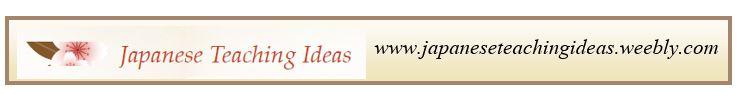 marudaenkinagashikaku.shikaku.hoshihishisankakuhartosankakushikakuten.senmarudaenkinagashikaku.shikaku.hoshihishisankakuhartosankakushikakuten.senmarudaenkinagashikaku.shikaku.hoshihishisankakuhartosankakushikakuten.senmarudaenkinagashikaku.shikaku.hoshihishisankakuhartosankakushikakuten.senmarudaenkinagashikaku.shikaku.hoshihishisankakuhartosankakushikakuten.senmarudaenkinagashikaku.shikaku.hoshihishisankakuhartosankakushikakuten.senmarudaenkinagashikaku.shikaku.hoshihishisankakuhartosankakushikakuten.senmarudaenkinagashikaku.shikaku.hoshihishisankakuhartosankakushikakuten.senmarudaenkinagashikaku.shikaku.hoshihishisankakuhartosankakushikakuten.senmarudaenkinagashikaku.shikaku.hoshihishisankakuhartosankakushikakuten.senmarudaenkinagashikaku.shikaku.hoshihishisankakuhartosankakushikakuten.sen